Что такое социальный сертификат?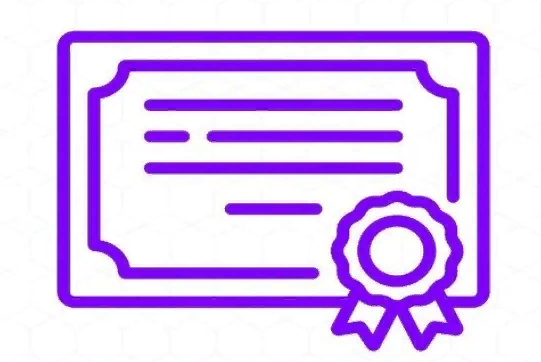 В контексте дополнительного образования детей социальный сертификат выполняет все функции сертификата персфинансирования и даже имеет некоторые преимущества перед последним. В дальнейшем применение социального сертификата станет возможно и для оплаты других социально-значимых услуг. Срок действия сертификата не изменился, он действует до наступления 18-летия ребенка и дает право посещать любые лицензированные кружки или секции дополнительного образования, размещенные на сайте Навигатора ДО, за счет бюджета.Преимущества для:Муниципалитета1. Социальный заказ – прозрачный механизм контроля за объемом оказанных услуг. Сертификаты обеспечивают проверяемость любого договора, группы, программы. «Приписки» становятся невозможными, а деньги муниципалитета тратятся исключительно целевым образом.2. Уполномоченный орган при формировании социального заказа на отчетный период и плановый период должен провести работу по планированию объема услуг, реализуемых через механизмы социального заказа. Итог – положительный социальный эффект за счет соответствия ожиданиям граждан.3. Единый стандарт оказания услуги – никаких преференций отдельным организациям. Честная конкуренция помогает расти лучшим по качеству образовательным организациям.4. Каждый исполнитель услуг самостоятельно планирует тот объем услуг, который он готов реализовать на территории конкретного муниципалитета.5. Исполнитель услуг обязан выполнить те обязательства, которые взял на себя по объемам исполнения социального заказа в конкретном муниципалитете. Другими словами, минимизируется риск неисполнения объемов социального заказа.Директора организации1. Для муниципальных организаций с внедрением социального заказа и социального сертификата появляется возможность включения в реестр исполнителей других муниципалитетов и привлечения бóльшего числа детей с социальными сертификатами.2. Социальный заказ – абсолютно прозрачный механизм оценки работы образовательной организации. Директору легко показать свой уровень на цифрах.3. Появляется возможность доплаты родителей (с их согласия) при реализации длительной программы. Это положительно сказывается на доходах организации (привлечение внебюджетных средств), а также дает возможность расширения каталога программ.4. Каждая организация самостоятельно планирует тот объем услуг, который она готова реализовать на территории конкретного муниципалитета.5. Социальный заказ позволяет определить востребованность программ, адаптироваться под интересы детей и родителей.Педагога1. Педагоги, работающие по программам, финансируемым с социальных сертификатов, получают возможность дополнительного стимулирования за счет востребованности программ и максимальной наполняемости групп по программам. У самых эффективных больше заработная плата!2. При переходе на механизмы социального заказа каждая программа (реализуемая по социальным сертификатам) обязательно проходит проверку НОКО. Педагог имеет возможность создавать, распространять и адаптировать лучшие практики своего и иных регионов в рамках реализации дополнительных программ.3. Востребованность программ, рост качества реализуемых услуг – это основные двигатели развития дополнительного образования через механизмы социального заказа. Это дает направление роста и уровня квалификации педагогов дополнительного образования.4. Растет заинтересованность организаций, осуществляющих образовательную деятельность, в педагогах дополнительного образования, качественно реализующих программы ДО, привлекающих высоким профессионализмом большее число обучающихся.5. Педагоги могут вести самые востребованные программы в сетевой форме с другими организациями, внедряя свои идеи «в массы».Родителя1. Социальный сертификат дает возможность записать ребенка на самые популярные программы. Ведь без сертификата места в таких программах ограничены, а с сертификатом образовательная организация может открыть дополнительные!2. Пойти можно не только в государственное (муниципальное) учреждение, но и к частнику. Таким образом, у родителей появляется возможность экономии собственных средств.3. Социальный заказ дает ребенку преимущество в получении социального сертификата на следующий год, при записи на многолетнюю программу. Иными словами, дети записавшиеся на 1 год обучения по программе, общий срок реализации которой 4 года, после окончания обучения по первому году у ребенка есть преимущество в получении социального сертификата на следующий год обучения, так как он уже начал обучение по данной программе.4. Возможность выбора более длительной программы, оплатив ее часть сертификатом. Нет ограничения ребенка в выборе нужной программы, оставшуюся часть можно оплатить собственными средствами.5. Расширяется выбор программ, а конкуренция заставляет повышать их качество и востребованность!